2017-2018 BRANCH DUES FORM
Dues Year:  July 1, 2017 to June 30, 2018Be part of a professional organization dedicated to making positive societal change for women and girlsMEMBER INFORMATION:  Please print clearly or type and fill in all spaces.Date:									                                        	Name:								                                                          	Street Address:    								                                	City/State/Zip:	 							                                             	Phone (h)                                   	(w)					                                 	E-Mail:	 								                                             	Fax:									                                            	Highest degree earned:		                                                        Year:                 College/University:	  		                                                       State: 	 	Current Occupation:	 								            	Annual Regular membership DUES for National Association, State, and BG Branch:  $70Others are Grad Student ($39.81), Student Affiliate ($20), Life (MBL) ($21), Dual ($10)Amount of dues:             $	  	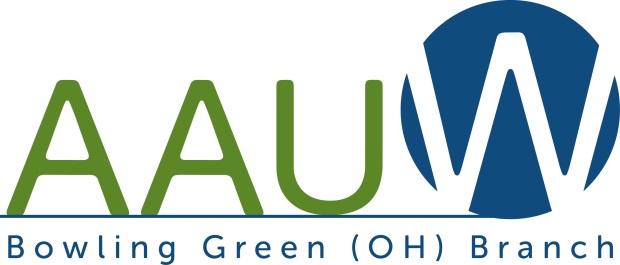 Amount donated for each:	 Local Scholarship	Tech Trek Camp Total Amount Donated: 	 $		Total Amount of Check:     $	 	Make check payable to: AAUW BG BranchMail this form and your check to:  Linda Koehler, Treasurer562 S. Ridge DrivePerrysburg, OH 43551NOTE:	A portion of your AAUW dues may be deductible as a charitable contribution within the limits of IRS tax code, i.e. $46.  Some members may be able to deduct dues as ordinary and necessary business expenses.